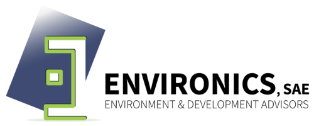 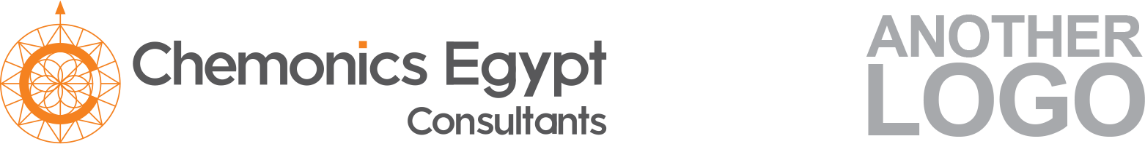 Fact Sheet TE11: Optimize boilers systems by using economizer/air preheaterFact Sheet TE11: Optimize boilers systems by using economizer/air preheaterOverviewOverviewObjectiveMaximizing boiler’s efficiency and reducing the thermal energy used by preheating air or makeup waterActionInstalling HEX on exhaust gases for makeup water preheating or air preheatingKey ChallengesThe system’s current condition, initial CAPEX and availability of space.ProcessProcessComplexityHigh – system’s calculations and implementationEquipment & Material Economizer or air preheater, pipesHuman ResourcesEngineers & technicians ConsiderationsConsiderationsRegulatory AspectsNoneEconomic Moderate CAPEX, Low OPEX, High savings – depends on every system/Hotel separatelyAdvantagesDecreasing Natural gas / Diesel monthly bill.Reduction in CO2 emissions.Waste heat recovery.DisadvantagesSystem’s shutdown to install new equipment and initial CAPEXImpactsImpactsEnvironmentalPollution reduction as a result to CO2 reductionEmployment OpportunitiesModerate – technical labors